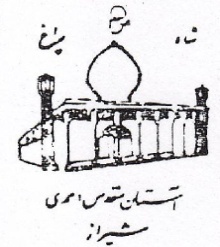 باسمه تعالیکتابخانه آستان مقدس احمدی و محمدی (علیهما السلام)بدینوسیله سرکار خانم / آقای .......................................... به شمارهشناسنامه / ملی .............................. صادره از ........................ متولدسال .............. به شماره دانشجویی / طلبگی .............................. ازدانشگاه / حوزه .............................................  منطقه / ناحیه / شهر.................. با شماره تماس دانشگاه / حوزه ..................... به منظور استفاده از خدمات کتابخانه معرفی می شود. گواهی می شود ایشان موظف است  در زمان فراغت از تحصیل با کتابخانه تسویه حسابنماید.تاریخمهر و امضاءفرم شماره 2